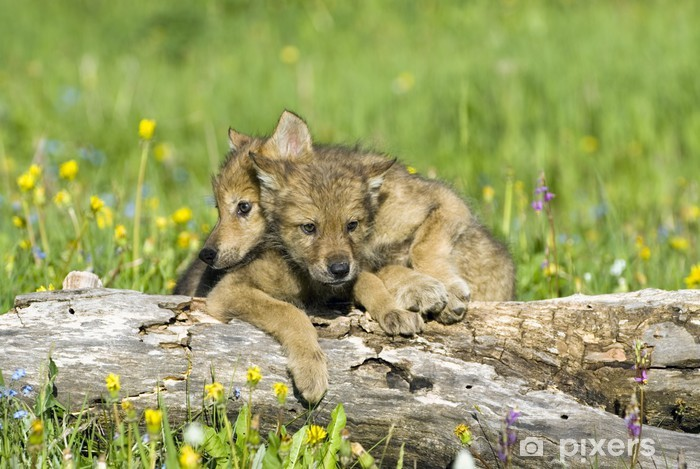 3. A	 TÝDENNÍ PLÁN15. týden	(11.12. – 15. 12. 2023)  PŘEDMĚTCO BUDEME UČIT?JAK SE MI DAŘÍ?JAK ZPRACOVÁVÁME?ČESKÝ JAZYKuč. str. 44-45PS str. 26-27/první polovinaVyjmenovaná slova po B.Utvořím s (VS) výstižné věty.Seznamuji se s pamětnou řadou VS po B. Rozlišuji homonyma. uč. 45/3ČESKÝ JAZYKPS – bílá vyjmenovaná slova str. 4 – 6Vyjmenovaná slova po B.Utvořím s (VS) výstižné věty.Seznamuji se s pamětnou řadou VS po B. Rozlišuji homonyma. PS (bílá vyjmenovaná slova) – naučit se nazpaměť VS po BPS (bílá vyjmenovaná slova) – zkouším báseň Opaky + vysvětlení homonymČTENÍ,        PSANÍuč. str. 44-47Dokážu číst se správnou intonací.Odpovím na otázky k textu.ČTENÍ,        PSANÍPísankaPřepis příbuzných slov po B.PS – bílá vyjmenovaná slova 2. sloka Opaky (str.5)MATEMATIKAuč. str. 36 – 37PS 28-29Dodržuji dohody o pořadí matematických operací.Umím indické násobení a písemné sčítání a odčítání pod sebou.Zkoumáme tvary ve čtvercové síti a tvoříme jejich zápis.Umím zpaměti násobilku 1- 9.Fialový početník (dva sloupečky – vybrat náhodně)Bílý početník (dva sloupečky – vybrat náhodně)Bílý početník 4 – (násobilka 9 - dva sloupečky – vybrat náhodně)PRVOUKAUč. 50 – 51; 58PS str. 49, 51, 52/2 a 53/3 (pouze ryby)Svátky a jejich symbolyZnám znaky dřevin.Rozděluji dřeviny na stromy a keře. Určím vybrané zástupce jehličnatých stromů.Vyjmenuji znaky ryb.Určím vybrané zástupce ryb.PS 49, 51 – ústně, 52/2 a 53/3 (pouze ryby) písemněPříprava na test (typy krajin PS str. 20, povolání PS str. 26,27)ANGLICKÝ JAZYKuč. str. 12-13PS str. 11-12Outdoors – Unit 1Rozumím pokynům. Používám vazbu:Have you got…? I´ve got…She´s got…He´s got…I can see…There is ….There are ……Procvičuji slovní zásobu. Tvořím jednotné a množné číslo podstatných jmen.Zkoušení: I have got …… Have you got ….?Yes, I have. No, I have not.Písemně Unit 1 test Instructions:Open your book.    Close your book. Listen.                    Clap your hands. Look.                      Stamp your feet. Sing.                       Jump.Draw.                      Wave your arms.Run.                        Turn around. Touch. ……………..Walk. Wave.